САНАТОРНО-КУРОРТНАЯ ПУТЕВКА  от 12 дней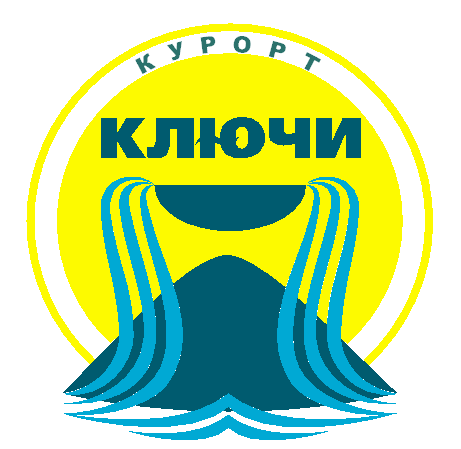                             КУРОРТ  КЛЮЧИ на период с 28 декабря 2021 по 09 января 2022 Цена 1 сутки с человека в руб.Комплекс услуг, входящих в стоимость санаторно-курортной путевки:ЛЕЧЕНИЕ в соответствии со стандартом и стоимостью, заложенной в цену путевки.ПРОЖИВАНИЕ в соответствии с выбранной категорией.ПИТАНИЕ 4-разовое согласно выбранной категории (заказное меню, шведский стол, ресторан)	На курорте установлен единый расчетный час – 09.00 часов текущих суток по местному времени даты заезда, выезд до 08.00. Возможен ранний заезд накануне дня начала действия путевки после 17.00. В этом случае ужин переносится с последнего дня, указанного в путевке. Выезд осуществляется до 18.00 в последний день, указанный в путевке. 	Детская путевка действует от 4 до 14 лет. Проживание детей до 4 лет- бесплатное, без предоставления отдельного спального места и лечения.	Расчет стоимости производится по действующему на дату заезда прейскуранту. В случае, если путевка охватывает разные ценовые периоды, перерасчет производится по количеству дней используемые в каждом периоде.БУДЕМ РАДЫ ВИДЕТЬ ВАС  У НАС НА КУРОРТЕ КЛЮЧИ!По вопросам приобретения путевок обращаться: 8(800) 777-47-35, 8-342-205 83 98 звонок по России бесплатный. ЗАО «Курорт Ключи» тел./ факс (34275) 33-329www.spa-kluchi.ru  E-mail: kluchi-putevka@mail.ruПочтовый адрес: 617566, Пермский край, Суксунский район, с. Ключи, ул. Курортная 23Офис продаж путевок г. Перми Комсомольский пр-т. 37 (вход-1 этаж, с левого торца) Тел. (342) 212-58-44            Категория размещенияКатегория питанияКатегория питанияКатегория питания            Категория размещенияЗаказное менюс элементами шведского столаШведский столРесторанСтандартные номера Стандартные номера Стандартные номера Стандартные номера Двухместный номер (1 место – основное) корпус «Коралл» 14 кв.м.3 2003 350-Детская путевка (1 место – основное)2 2402 345-Детская путевка  (дополнительное место)1 7601 865-Двухместный номер (1 место – основное) корпус Рубин, Изумруд14 кв.м.3 6003 750-Детская путевка (1 место - основное)2 5202 625-Детская путевка (дополнительное место)1 8801 985-Двухместный номер (1 место – основное) корпус «Сапфир», «Яшма», «Гранат» 14 кв.м.3 7003 850-Детская путевка (1 место - основное)2 5902 695-Детская путевка (дополнительное место)1 8801 985-Одноместный номер (1 место – основное) корпус Сапфир, Рубин, Яшма14 кв.м.4 5004 650-Дополнительное место2 7002 850-Детская путевка (дополнительное место)1 8801 985-Одноместный номер (1 место – основное) корпус Гранат 12кв.м.4 7004 850-Дополнительное место2 7002 850-Детская путевка (дополнительное место)1 8801 985-Номера повышенной комфортности Номера повышенной комфортности Номера повышенной комфортности Номера повышенной комфортности Одноместный номер (1 место-основное) корпус Аметист (203) Сапфир 442-4444 8004 9505 100Дополнительное место2 7002 8503 000Детская путевка (дополнительное место)1 8801 9852 090Номера повышенной комфортности 18 кв. мНомера повышенной комфортности 18 кв. мНомера повышенной комфортности 18 кв. мНомера повышенной комфортности 18 кв. мОдноместный номер (1 место-основное) корпус Аметист (303) Яшма 1024 9005 0505 200Дополнительное место2 7002 8503 000Детская путевка (дополнительное место)1 8801 9852 090Категория размещенияКатегория питанияКатегория питанияКатегория питанияКатегория размещенияЗаказное менюс элементами шведского столаШведский столРесторанНомера повышенной комфортности Номера повышенной комфортности Номера повышенной комфортности Номера повышенной комфортности Одноместный номер (1 место-основное) корпус  Сапфир 101 441, 445, 446  Изумруд 101, 217, 219, 220, 232, 233Яшма 201,202,203,2055 5005 6505 8020Дополнительное место2 9003 0503 200Детская путевка (дополнительное место)1 9802 0852 190Номера повышенной комфортности Номера повышенной комфортности Номера повышенной комфортности Номера повышенной комфортности Одноместный номер (1 место-основное) корпус  Аметист 1,2 этаж3 этаж  304, 306, 307,  Сапфир 4406 4006 5506 700Дополнительное место2 9003 0503 200Детская путевка (дополнительное место)1 9802 0852 190Семейные двухкомнатные номера, корпус Гранат,  с теплым переходом в столовуюСемейные двухкомнатные номера, корпус Гранат,  с теплым переходом в столовуюСемейные двухкомнатные номера, корпус Гранат,  с теплым переходом в столовуюСемейные двухкомнатные номера, корпус Гранат,  с теплым переходом в столовуюОдноместное размещение6 4006 5506 700Дополнительное место2 9003 0503 200Детская путевка (дополнительное место)1 9802 0852 190Номера повышенной комфортности Номера повышенной комфортности Номера повышенной комфортности Номера повышенной комфортности Одноместное размещение (1 место-основное) корпус Аметист 300, 301,  7 2007 3507 500Дополнительное место2 9003 0503200Детская путевка (дополнительное место)1 9802 0852 190Люкс однокомнатный корпус АлмазЛюкс однокомнатный корпус АлмазЛюкс однокомнатный корпус АлмазЛюкс однокомнатный корпус АлмазОдноместное размещение( 1 место- основное)--6 700Дополнительное место3 200Детская путевка (дополнительное место)2 190Люкс двухкомнатный корпус АлмазЛюкс двухкомнатный корпус АлмазЛюкс двухкомнатный корпус АлмазЛюкс двухкомнатный корпус АлмазОдноместное размещение( 1 место- основное)7 500Дополнительное место3 200Детская путевка (дополнительное место)2 190Апартаменты корпус АлмазАпартаменты корпус АлмазАпартаменты корпус АлмазАпартаменты корпус АлмазОдноместное размещение( 1 место- основное)8 000Дополнительное место3 200Детская путевка (дополнительное место)2 190Семейные коттеджиСемейные коттеджиСемейные коттеджиСемейные коттеджиОдноместное размещение (1 место- основное) коттедж 17 0007 1507 300Дополнительное место2 9003 050 3 200Детская путевка (дополнительное место)1 9802 0852 190Одноместное размещение (1 место- основное) коттедж 2,3,47 7007 8508 000Дополнительное место2 9003 0503 200Детская путевка (дополнительное место)1 9802 0852 190Одноместное размещение (1 место- основное) коттедж 5,6,7,88 0008 1508 300Дополнительное место2 9003 0503 200Детская путевка (дополнительное место)1 9802 0852 190Путевки без проживанияПутевки без проживанияПутевки без проживанияПутевки без проживанияПутевка без проживания (курсовка)2 4002 5502 600Детская путевка без проживания (курсовка)1 9801 7851 890